 Нормативный пакет документов по учебному книгообеспечениюПоложение о порядке обеспечения обучающихся образовательного учреждения учебной литературой;Утвержденный УМК образовательного учреждения как приложение к образовательной программе, школьному учебному плану;Приказ о распределении функциональных обязанностей по вопросам обеспечения учебной литературой;Циклограмма деятельности образовательного учреждения по вопросам обеспечения учебной литературой;Правила пользования  учебной литературой, в том числе учебниками из библиотечного фонда учебной литературы образовательного учреждения, с указанием положений о сохранности учебников и о мерах, принимаемых при утере или порче учебника Программа 
по созданию и пополнению учебного фонда
позволяет:Грамотно составлять УМК и следовать ему;Избежать смешения предметно -методических линий;Соблюдать преемственность между ступенями;Избежать невостребованных учебников;Повысить качество обеспеченности учащихся учебной литературой. МеханизмыОУ проводит инвентаризацию и анализ учебного фонда по единой форме заявки, в которой  указываются имеющиеся фонды, количество учащихся обучающихся по данному учебнику.ОУ формирует заказ на основе утвержденных списков учебников с учетом реализуемого УМК, утвержденного приказом руководителя.Проводится целенаправленная просветительская работа с родителями. В школе оформлен «Уголок для родителей» с обязательными рубриками:- Положение о порядке обеспечения обучающихся образовательного учреждения учебной литературой»;  - «Правила пользования  учебной литературой, в том числе учебниками из библиотечного фонда учебной литературы образовательного учреждения»; -  «Список учебников, по которому работает школа (класс) с указанием количества учебников, имеющихся в библиотечном фонде учебников образовательного учреждения»,; - «Список новых учебников, полученных к началу  учебного года от Министерства и из обменного фонда»;  - Список того, что приобретается за родительские средства.Работа с обменными фондами: районным, краевым.Документы по учету библиотечного фонда учебниковКнига суммарного учета.Инвентарная книга учебников.Картотека по учебному фонду.Ведомости  учета выдачи учебников.Тетрадь учета учебных материалов временного характера.Тетрадь учета учебников, полученных в замен утерянных.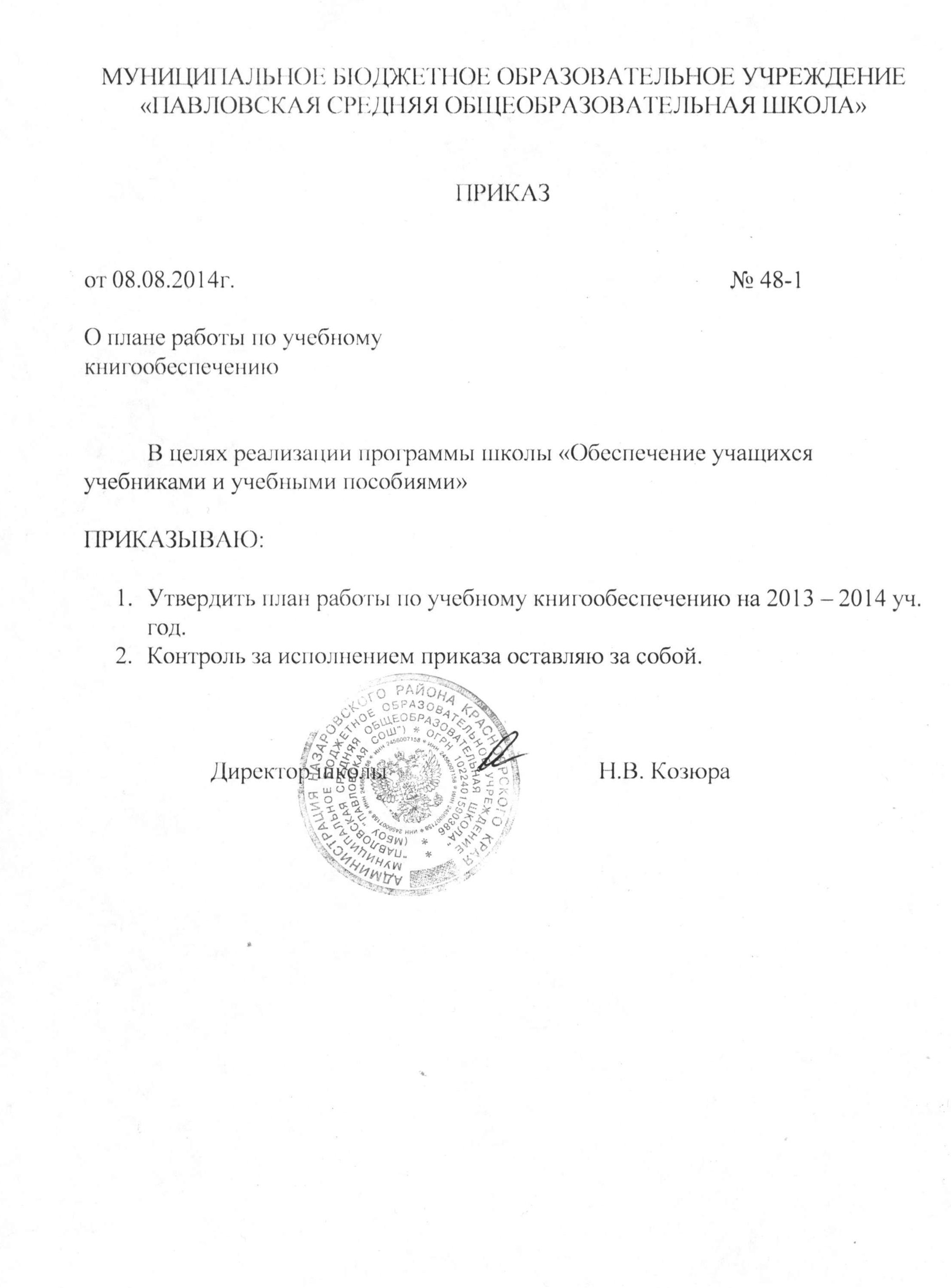 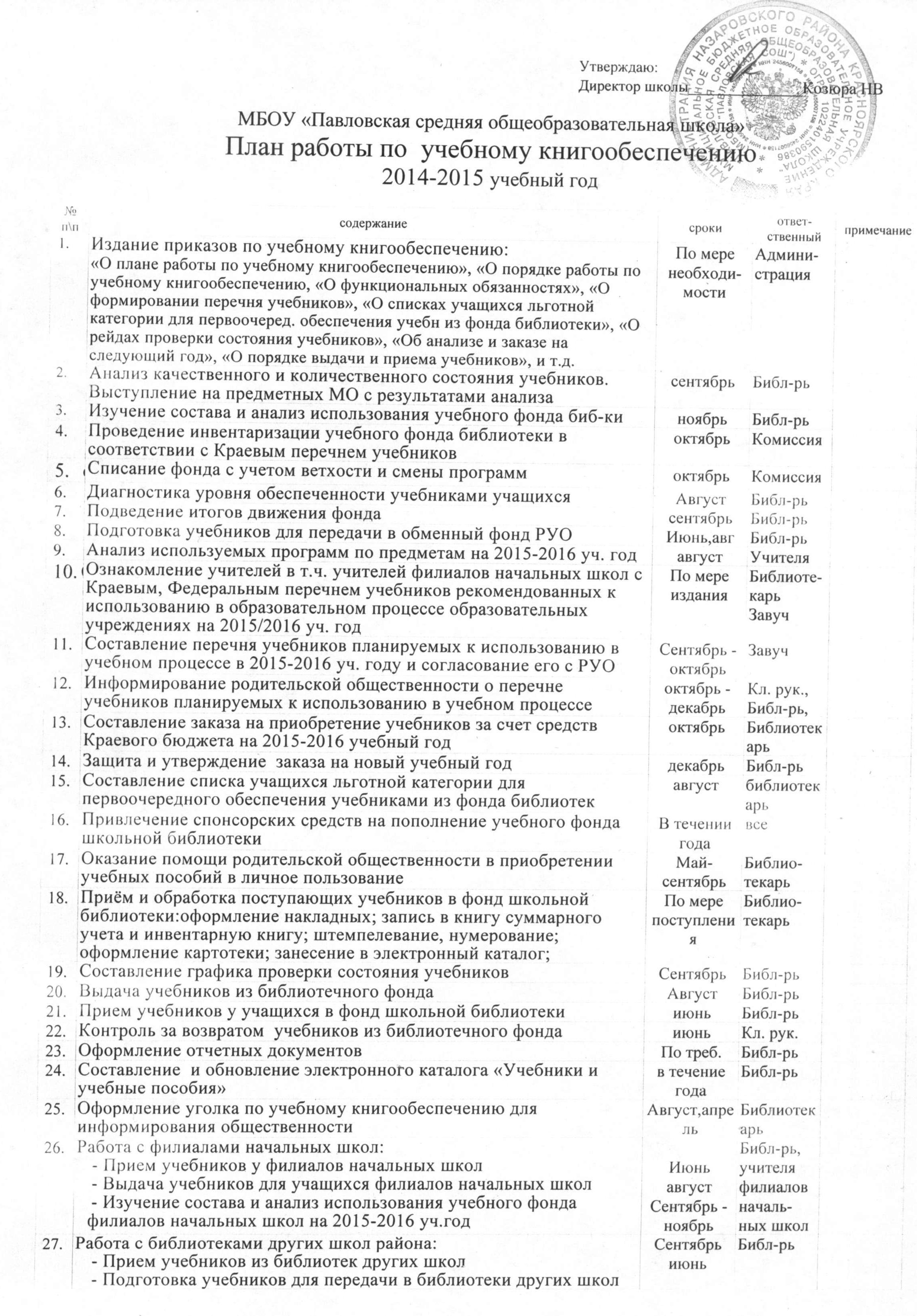 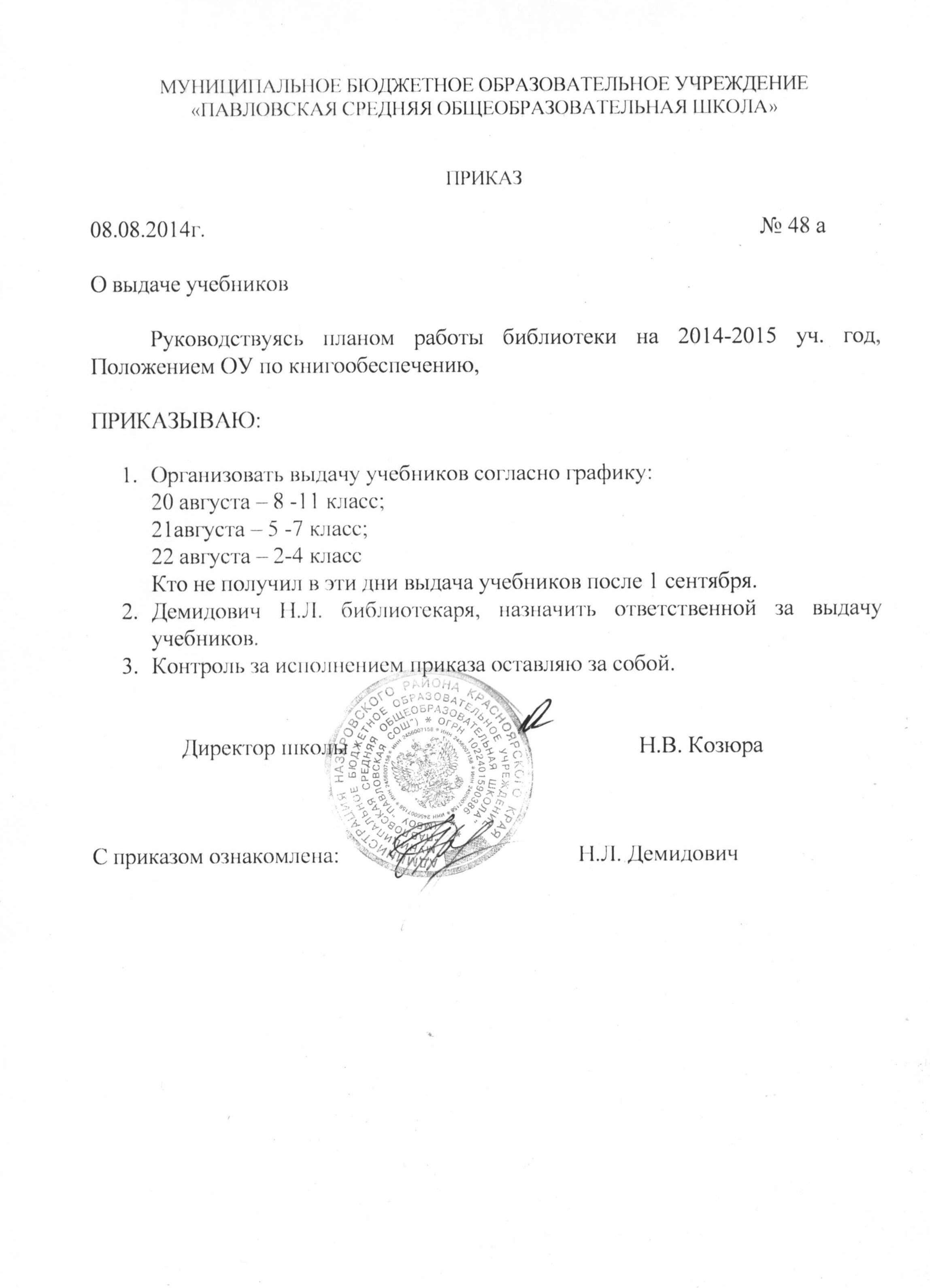 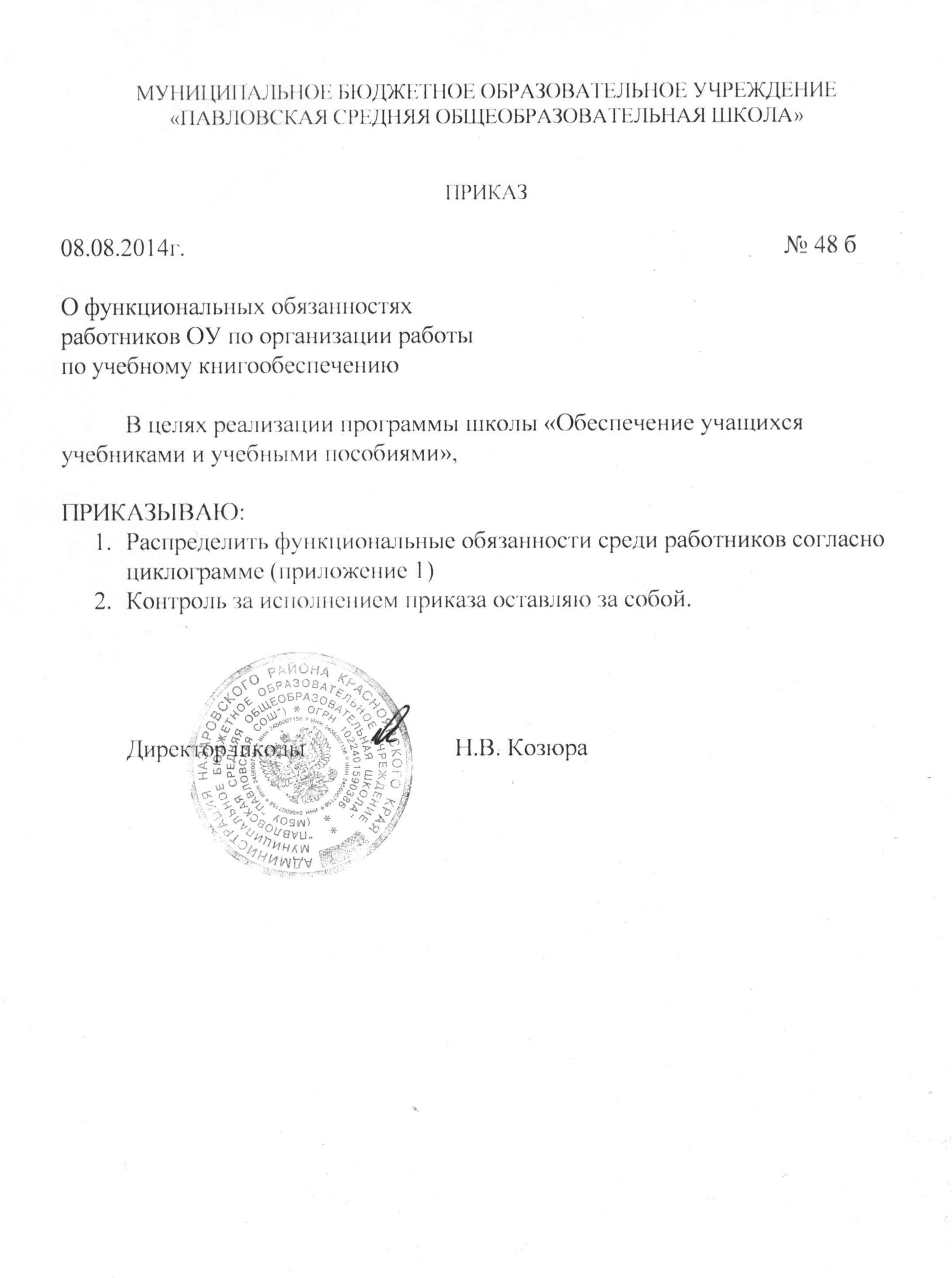 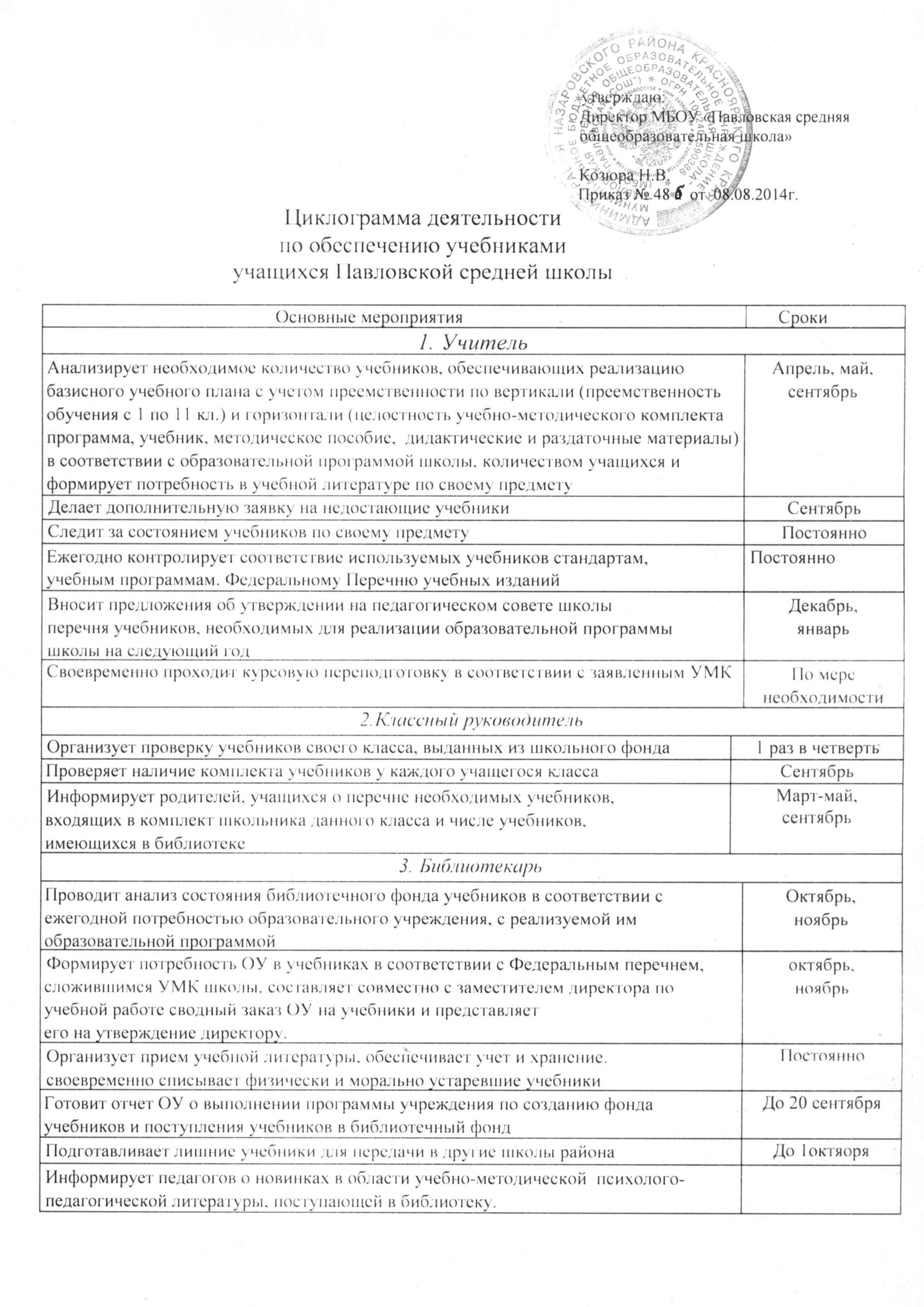 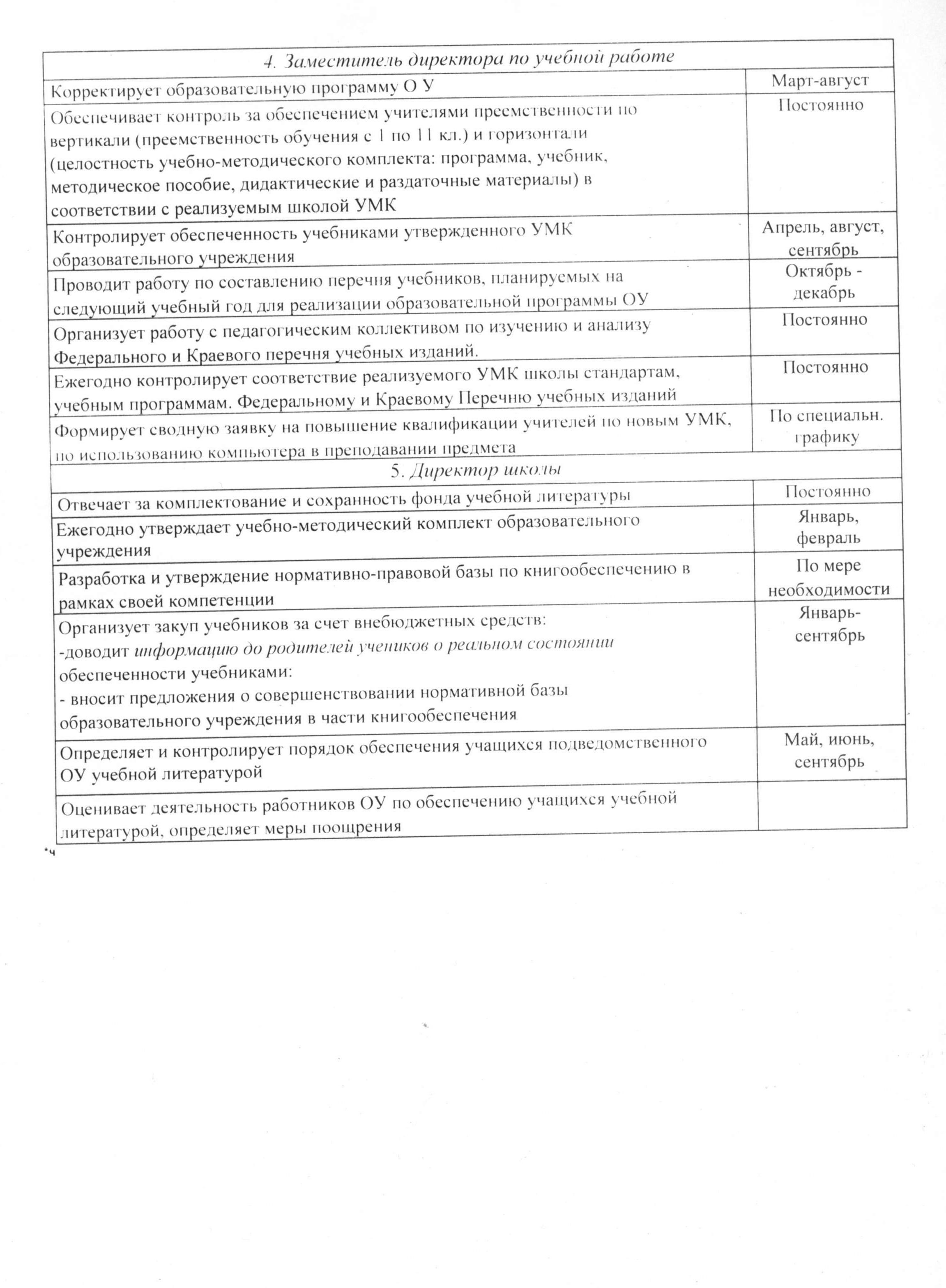 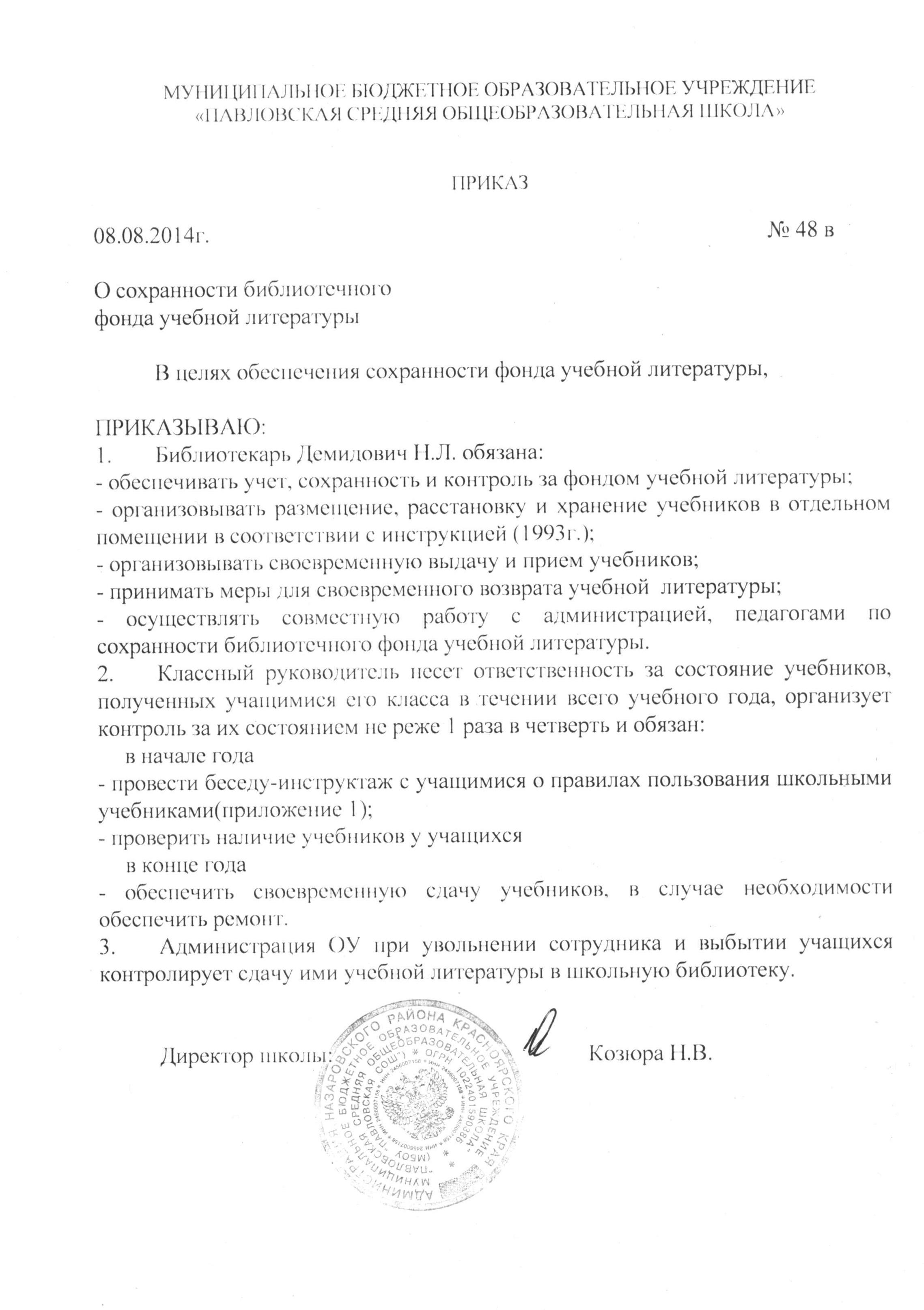 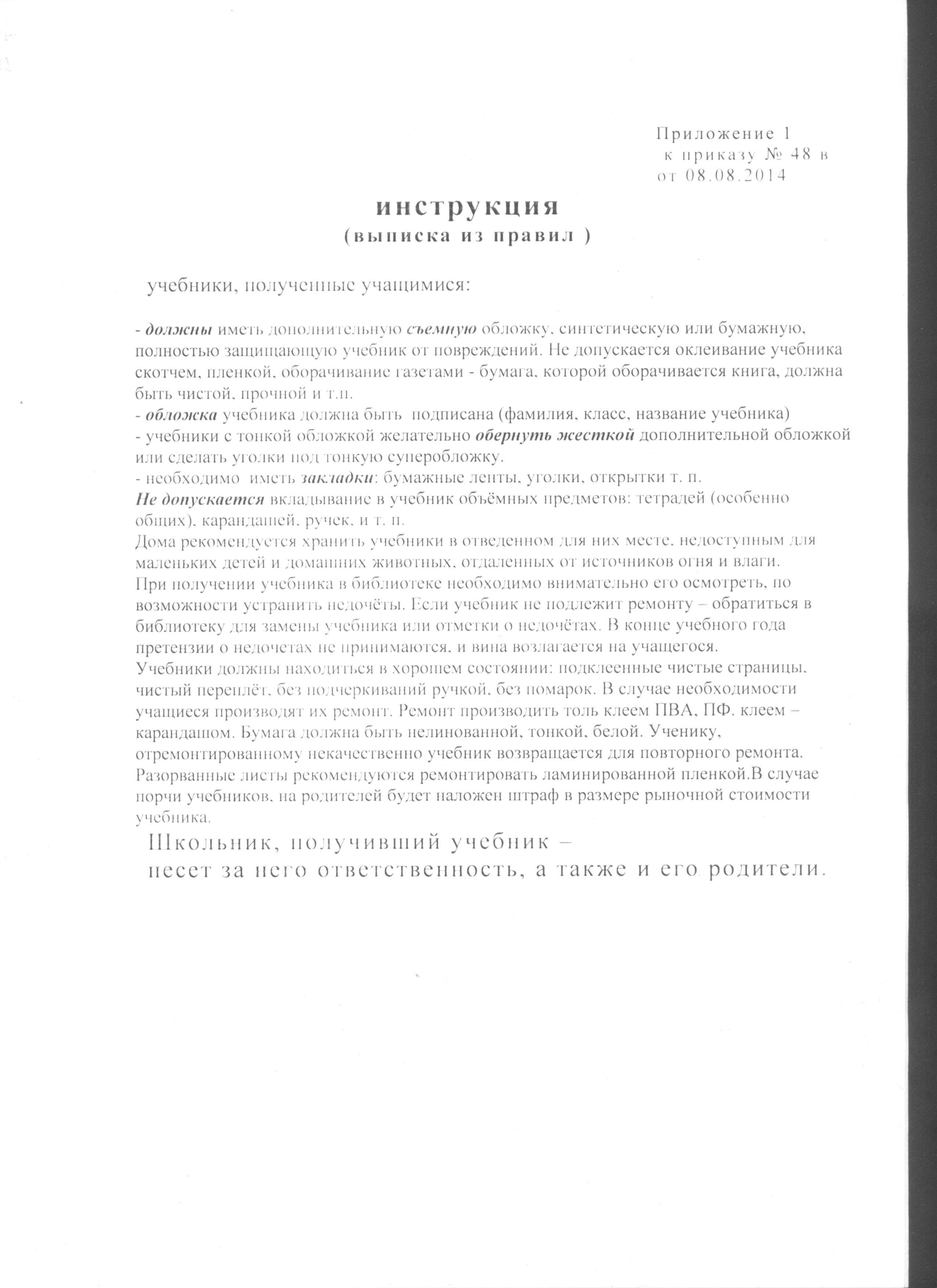 Муниципальное бюджетное образовательное учреждение «Павловская средняя общеобразовательная школа»Положение об активе школьной библиотеки I. Общие положенияАктив – добровольное объединение учащихся 1-11  классов.Актив избирается сроком на 1 год.В актив избирается по одному-два человека.Общее заседание актива проводится 1 раз в четверть, по необходимости – чаще.Актив избирает из своего состава председателя актива.Актив строит свою работу на принципах:-          добровольности;-          коллективно принятых решений;-          творческого подхода к любой деятельности.II. Работа актива по разделам.Обработка периодических изданий.Контроль за возвратом выдачи документов из библиотечного фонда Оформление уголка по учебному книгообеспечению для информирования общественности Работа с учебной литературой.-   помощь в выдаче и приеме учебников из библиотечного фонда-  помощь в приёме и обработке поступающих учебников в фонд школьной библиотеки:- оформление накладных;- запись в инвентарную книгу;- штемпелевание, нумерование;- оформление картотеки;- занесение в электронный каталог;- помощь в подготовке учебников для передачи в обменный фонд РУОБиблиографическая работа.Проведение санитарных дней.Повышение уровня знаний по работе в библиотекеПередача приобретенного опыта следующему активу. III. Отчетность.Подведение итогов работы за год на заключительном заседании актива (председатель актива).Оценка работы членов актива (библиотекарь)Подведение итогов проверки учебников ( 1раз в четверть)Муниципальное бюджетное образовательное учреждение «Павловская средняя общеобразовательная школа»График проведения проверки учебников учащихся 1 четверть		с 20 по 25 октября2 четверть		с 15 по 19 декабря3 четверть		с 16 по 20 марта4 четверть		с 11 по 15 маяучебники проверяются учащимися библиотечного актива. По итогам проверки в каждом классе выпускается молния. Результаты рейда обсуждаются на классных часах.Библиотечный активЗавалихина Настя, Кузьменко Даша -5 классСеменова Ира, Суслова Маша 6 классТрухин ваня – 7 классКурбижекова Таня, Лаптев Ваня – 8 классКолосов Анатолий, Пашков Дмитрий – 9 классМаликова Елена – 10 классДремин Виктор – 11 класс